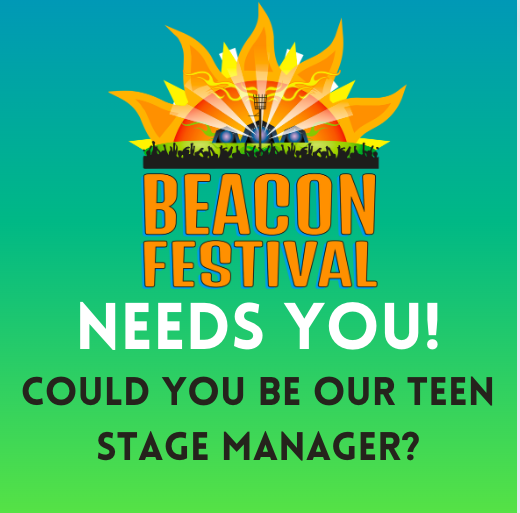 Beacon Festival is Oxfordshire’s family-friendly music festival in the heart of the Chiltern Hills and is on the lookout for a Teen Stage Manager! If you’re looking to get involved with a fantastic community event, interested in gaining stage or music production experience, or simply love festivals, then read on. The OpportunityBeacon Festival’s Evolution Teen Stage is a great opportunity for young local talent to perform at a vibrant music festival, to a paying audience, and in a professional setting. Our new Teen Stage Coordinator will be responsible for managing the stage during the festival, which is Friday 21st and Saturday 22nd June 2024.The Teen Stage Manager position would be an ideal opportunity for aspiring stage managers, or those interested in gaining experience in music production from seasoned festival managers and sound engineers. This a major event that would look great on a CV, and we are happy to provide references.We are looking for someone who: is highly organised and capable of organising others; able to join our monthly meeting, usually a Thursday evening, in the run up to the festival; will liaise with the Teen Stage Coordinator on band requirements pre-festival; confident in managing the stage, the bands and any unexpected changes during the festival – or willing to learn how.  Depending on how disorganised the musicians are, some bossy character traits would be advantageous!Positions separately are available for the Friday and Saturday, or for the right candidate, the entire event.Beacon Festival is an entirely volunteer run festival, and as such, all positions are unpaid, however all volunteers receive a weekend ticket to the festival, as well as food and drink throughout. Please email a.f.mountford@outlook.com  if you would like to apply.  